< Photograph of a flock of seabirds on the beach at the water’s edge under a cloudy sky. Copyright Chris JonesRisks to the Region’s valuesChapter 9‘an assessment of the risks to the ecosystem…’  within the Great Barrier Reef Region, Section 54(3)(d) of the Great Barrier Reef Marine Park Act 1975‘an assessment of the risks to the heritage values…’  of the Great Barrier Reef Region, Section 116A(2)(b) of the Great Barrier Reef Marine Park Regulations 19832014 Summary of assessmentFull assessment summary: see Section 9.4Risks to the Region’s valuesOutlook Report 2009: Overall summary of risks to the Reef The greatest threats facing the Great Barrier Reef ecosystem are from climate change. The individual threats of increasing sea temperature, ocean acidification and rising sea level are assessed as very high risk to the ecosystem and they will act across the entire Region. Their impact will be compounded by each other and by other existing regional and local threats. The most serious, regional-scale risks are catchment runoff, coastal development and some aspects of extractive use. These threats have the potential to work in combination to weaken the resilience of the Great Barrier Reef and therefore its ability to recover from serious disturbances (such as major coral bleaching events) that will become more frequent in the future. While climate change will affect all parts of the Great Barrier Reef, the compounding effects of threats associated with catchment runoff, coastal development and some extractive use means that the nearshore environment next to developed areas is the most at risk.BackgroundKey message: The threats to the Region’s values have changed over time.Key message: Threats to the Region’s ecosystem and heritage values are assessed.Management of the Great Barrier Reef Region (the Region), including establishing future management priorities, focuses on addressing the threats predicted to be of greatest risk to the Region’s values, but must also recognise the cumulative contribution of the full range of threats. It is informed by systematic assessments of the current and future risks presented by known threats, developed using the most up-to-date information. The threats to the Region’s values, and understanding of them, have changed over time. The development of a comprehensive management framework, integrated management arrangements and improved scientific knowledge reduced risk levels for many of the early identified threats. During the 1990s, management evolved to focus on emerging issues such as water quality, coastal development, fisheries, tourism and recreation.1,2 The comprehensive risk assessment contained in the Great Barrier Reef Outlook Report 20093 identified climate change, land-based run-off, coastal development and some aspects of extractive use as the areas of most serious risk and has guided subsequent decision making and the setting of management priorities.3,4 The impacts of climate change on the Reef ecosystem, linkages between terrestrial and marine systems, improvements in land-based run-off and cumulative impacts of coastal development and other activities have become key areas of additional management focus. The risk assessment for threats to the Region’s values described below is based on the information presented in the previous chapters. In addition to an examination of the level of risk various threats pose to the Region’s ecosystem, which updates the assessment presented in the Outlook Report 2009, a new assessment looks at the risks those threats pose to the Region’s heritage values. Identifying and assessing the threatsIdentifying the threatsKey message: Forty-one threats from all sources are assessed.The current and potential threats to the Region’s ecosystem and heritage values considered in this risk assessment are based on the evidence presented in Chapters 5 and 6. The 41 threats considered are listed in Appendix 5, including a comparison with those assessed in the Outlook Report 2009. As far as possible, the threats and their descriptions are consistent with those used in 2009. The changes made reflect improved understanding of the threats affecting the Region’s values and, in some cases, a merging of closely related threats. For key threats discussion is provided on post-2009 changes in risk where reasonable comparison is possible. Examples include illegal fishing and poaching (an amalgamation) and the now separate threats of dredging and disposal and resuspension of dredge.The threats identified are relevant to both the assessments of risks to the ecosystem and heritage values. Advice collected in 2013 from the Great Barrier Reef Marine Park Authority’s Local Marine Advisory Committees, Reef Guardian councils, teachers from Reef Guardian schools, Reef scientists, as well as the outcomes of various community surveys were also considered in refining the set of threats. An additional threat, ‘incompatible uses’, has been included in relation to heritage values to address the conflicts between uses that can arise. This threat is likely to be the result of many different direct uses of the Region and relates to activities undertaken that disturb or exclude other users. For example, where recreational use occurs in areas important for cultural activities, or where the nature of a commercial activity reduces access for recreational users.The list of threats includes direct and indirect threats plus several ‘consequential threats’ that result from other threats. For example, the indirect threat of increased nutrients from land-based run-off affects the environmental process of primary production, which in turn can contribute to the threat of crown-of-thorns starfish outbreaks.5It is important to note that the threats considered in this assessment can only be those that are known and identified. There are likely to be more unknown and unanticipated threats that have not been considered in the assessment. As these are identified they will be assessed in future reports.Some threats have been combined and others added or redefined since the Outlook Report 2009 (see Appendix 5). [Photograph of an urban coastal scene — forested mountains and cleared farmland in the background, with a marina, boats and city buildings in the foreground. Caption: Threats to the Reef from coastal development are part of the risk assessment.] Assessing threatsKey message: A standard risk assessment method is used, based on likelihood and consequence.Two separate risk assessments are presented, one for the Region’s ecosystem and one for its heritage values. The Australian Standard for Risk Assessment (AS/NZS ISO 31000:2009)6 was followed. The likelihood and consequence of each threat are ranked on the five-point scale set out in Appendix 6. An overall risk level for each threat is determined, based on a combination of its likelihood and consequence. There are different criteria for ranking consequence in relation to the ecosystem and to heritage values. Risk is considered to be residual — that which remains once existing management has been taken into consideration.The assessment is based on information in Chapters 2 to 8 of this report, including the current state of the Region’s ecosystem and heritage values, current use patterns, factors influencing the Region’s values, effectiveness of management and current resilience. Because of the size and complexity of the Region and because many threats affect its values over different time and spatial scales, at different intensities and interact in many different ways, the assessment presented is high level. Several important broad assumptions were made in undertaking the assessment: Each threat was initially assessed in isolation from others; compounding effects are discussed separately (Section 9.3.8)Each threat was assumed to be possible at any geographic location within, or adjacent to, the RegionThreats were assessed as they are today (for example, current fishing catch amounts and techniques) or on the basis of documented trends (for example, trends in sea temperature and ocean acidification)Threats were assessed with existing, but not any future, management measures in place.In ranking the consequence of a threat to the ecosystem, variations in the extent of its likely effect are taken into account by having different criteria for broad-scale and local-scale effects (see Appendix 6). For each threat, the higher consequence grade is adopted in determining the overall risk. For heritage values, definitions for consequence levels acknowledge variations in the extent of a threat’s likely effect by encapsulating into a single criterion both the geographic scale of effects and the range of heritage values affected (see Appendix 6). Understanding community viewsKey message: Community views informed the risk assessment.The structured risk assessment process also takes into consideration input from Reef scientists and community views on the risks to the Great Barrier Reef. These were canvassed during 2013 through a number of avenues:As part of an Outlook scientific consensus workshop, 31 members of the Great Barrier Reef scientific community provided advice on likelihood and consequence for a supplied list of threats.7Respondents to national opinion survey8 were asked to rank a provided list of threats.Residents of the Great Barrier Reef catchment as well as members of the fishing sector and the tourism sector (both tourists and tourism operators) were surveyed regarding the three most serious threats.8Members of the Great Barrier Reef Marine Park Authority’s Local Marine Advisory Committees (32 respondents) as well as representatives of Reef Guardian councils (18 respondents) ranked a provided list of threats. Teachers from Reef Guardian schools completed an online survey and identified the five threats people should be keeping an eye on within the next five years and 25 years. Responses up to November 2013 (54 schools) are included.The outcomes of these surveys are summarised in Section 9.3.2.Community views on risks to heritage values have not been surveyed.Outcomes of risk assessmentLevel of likely riskThe outcomes of the risk assessment for the Region’s ecosystem and heritage values are presented in Figure 9.1 and Figure 9.2 respectively. Appendix 7 provides a summary of the risk assessment of each of the 41 threats.The close connections between the Region’s ecosystem and its heritage values mean that the projected risk of almost all threats is the same in both assessments — although for some threats the likelihood of the threat having an effect and the consequence of the effect differ between the two assessments. Two threats are assessed as presenting a different level of risk to heritage values compared to the ecosystem:Extraction of herbivores (excluding illegal fishing and poaching) is assessed as of lower risk for heritage values because, when performed by Traditional Owners, the activity has a positive effect on Indigenous cultural values. Wildlife disturbance is assessed as a higher risk for heritage values because predicted increases in use of the Region could cause increased localised effects on attributes specifically identified as contributing to the property’s Outstanding Universal Value such as the natural phenomena of seabird and marine turtle nesting. In addition, changes to animal behaviour caused by the presence of boats or people can change the nature of customary practice and change storylines, especially as the species disturbed are often totemic animals for Traditional Owners.Figure 9. Risks to the Great Barrier Reef Region’s ecosystemThis risk matrix has been developed in accordance with the Australian Standard (AS/NZS ISO 31000:2009)6 using terms and definitions detailed in Appendix 6. The assessment is based on current or documented future trends in the identified threats and existing management measures. The compounding effects of threats are not considered. (^) and (v) indicate the assessed risk has increased or decreased since the Outlook Report 2009. The full wording for each of the identified threats is provided in Appendix 5 and the assessment for each threat is summarised in Appendix 7.Figure 9. Risks to the Great Barrier Reef Region’s heritage valuesThis risk matrix has been developed in accordance with the Australian Standard (AS/NZS ISO 31000:2009)6 using terms and definitions detailed in Appendix 6. The assessment is based on current or documented future trends in the identified threats and existing management measures. The compounding effects of threats are not considered. Risks to heritage values were not assessed in the Outlook Report 2009. The full wording for each of the identified threats is provided in Appendix 5 and the assessment for each threat is summarised in Appendix 7.Community viewsKey message: Community views closely match the outcomes of the structured assessment.The views of various community groups in relation to the most serious threats facing the Great Barrier Reef ecosystem are summarised in Table 9.1. Climate change, land-based run-off, shipping, port development, fishing, marine debris and pollution were common responses in many of the groups. This closely matches the outcomes of the structured risk assessment presented in Figure 9.1.Similar to the community views presented in the Outlook Report 2009, climate change and land-based run-off continue to be viewed as the most serious threats. Community concern about some threats has increased (for example marine debris, shipping and port development).Table 9. Community views on the threats facing the Great Barrier Reef ecosystemA range of groups was canvassed about their views on threats to the Great Barrier Reef ecosystem. Various survey methods were used (Section 9.2.3). The responses were generally similar, with climate change and land-based run-off the threats most frequently highly ranked.[Photograph from the air of a river discharging a sediment filled plume into the marine environment. Caption: Community members identify land-based run-off as one of the key threats to the Reef]Sources, scale and timingKey message: The highest risk threats are on a Region-wide scale; most are already having an impact.The identified threats to the Region’s ecosystem and heritage values arise from a number of sources and are highly variable in both scale and timeframe. A better understanding of the individual threats is gained by linking them to their likely causes — the influencing factors identified in Chapter 6, including each of the direct uses — and by grouping them according to the likely timing and extent of their effect (Figure 9.3). Some of the threats identified as highest risk are affecting the ecosystem and heritage values at a broad, often Region-wide, scale and are happening now (for example, the very high risk threats of sea temperature increase and nutrients and sediments from land-based run-off). Of the very high risk threats, ocean acidification and sea level rise are predicted to show major effects over a longer timeframe (within 10 to 20 years, see Section 6.3), although their effects are already beginning to be documented. The risks associated with a changing climate are likely to increase in the future due to emissions trajectories and an unavoidable lag effect where future change is locked in by past emissions.The threats that are more localised in their effects are generally rated as having a lower risk and are generally associated with direct use of the Region. Nevertheless, some risks associated with some threats remain high at local or regional scale, as is the case for pesticide run-off.9[Photograph of bleached staghorn coral. Caption: Coral bleaching is one of the effects of increases in sea temperature]Figure 9. Summary of threats arising from factors influencing the Region’s values, and associated scale and risk levelThe figure links threats with the key factors (see Chapter 6) of most influence on them either directly or indirectly. Instances where a factor is likely to be only an insignificant influence on a threat are not displayed. Risk level for each threat is also shown, along with the scale at which the effects of the threat are expected to occur. The figure shows that threats assessed as very high risk to the Region’s values are expected to have an effect over a broad or Region-wide scale and most are already having an effect.Highest risk threatsKey message: The highest risk threats arise from climate change, coastal development, land-based run-off and some aspects of direct use.Based on assessments of the 41 identified threats (Figure 9.1 and Figure 9.2), 10 threats present a very high risk to the Region’s ecosystem and heritage values. A further eight and nine threats present a high risk to the Region’s ecosystem and heritage values, respectively. The threats assessed as very high and high risk (grouped by influencing factor) are:climate change — sea temperature increase; altered weather patterns; ocean acidification; and sea level risecoastal development — clearing and modifying coastal habitats; artificial barriers to flow; and disposal and resuspension of dredge materialland-based run-off — nutrients from run-off (including its links to outbreak of crown-of-thorns starfish); sediments from run-off; pesticides from run-off; and marine debrisdirect use — illegal fishing, collecting and poaching; incidental catch of species of conservation concern; marine debris; incompatible uses (assessed for heritage values only); effects on discarded catch; retained take (extraction) of predators; disposal and resuspension of dredge material; and retained take (extraction) from unidentified or unprotected spawning aggregations. Outbreaks of disease, both naturally occurring and introduced, are also assessed as a high risk. Such outbreaks are likely to be an indicator of overall stress in the natural system from the accumulation of impacts arising from many influencing factors. The lack of understanding of the extent and location of many heritage values (for example wrecks and archaeological sites) means that the risks to heritage values associated with dredging, disposal of dredge material and damage to the seafloor in non-reef areas may be underestimated. A direct interaction with relevant activities may cause significant or permanent damage to sites of particular cultural or historical importance. Assessment processes required during permitting of these activities mitigate this risk, but only for identified values. Trends in risks to the Region’s valuesKey message: For some threats, management changes have kept the risk stable.The assessed risk for a number of the threats to the Region’s ecosystem has changed since the assessment presented in the Outlook Report 2009. These variations are indicated in Figure 9.4. The risks to heritage values were not assessed in 2009.Figure 9. Trends since 2009 for threats to the Region’s ecosystem The figure shows the changes in the outcomes of the risk assessment compared to 2009. Nine threats are assessed as having a higher risk than in 2009. Only one threat has a lower risk grading — pesticides in land-based run-off —because more is now known about its effects and spatial extent. Threats that were not assessed in the Outlook Report 2009 or were grouped differently do not appear in this comparison figure,.Increases in assessed risk Generally, increases in the risk grade have been the result of increased understanding of the threat, its distribution and the likely severity of its consequences. For example, in 2009 the risk associated with sediments in land-based run-off was assessed as high (likelihood: almost certain, consequence: moderate), but is now assessed as very high (likelihood: almost certain, consequence: major) based on improved understanding of both the distribution and effects of sediments in the marine system and the likely lag time between decreases in the loads entering the Region and improvements in the Region itself10 (see Section 3.2.4). Similarly, improved understanding of crown-of-thorns starfish outbreaks (see Section 3.6.2), their frequency, causes and effects, has increased the grading of this threat since the Outlook Report 2009. The resulting risk has increased from high to very high. Increases in the assessed risk of clearing and modifying coastal habitats (from high to very high) and artificial barriers to flow (from medium to high) are a reflection of improved understanding of the importance of healthy habitats and ecosystem processes in coastal areas adjacent to the Region (see Section 3.5). The risk presented by altered weather patterns has also increased since 2009: partly because the threat definition has been broadened from just cyclones to effects on weather more generally; and partly because of improved understanding (see Sections 3.2 and 6.3). Knowledge in this area has grown through both research associated with the extreme weather experienced since 200911 and longer term studies demonstrating the significance of extreme weather in shaping the ecosystem9,12,13.The risks associated with an outbreak of disease or species other than crown-of-thorns starfish have increased, mostly due to a decline in the overall condition of the ecosystem, making such outbreaks more likely and of greater significance (see Section 3.6.1). Incidental catch of species of conservation concern has an increased level of risk in the current assessment compared to 2009. The move from high to very high reflects improved knowledge about which species are at risk and the implications for some species of even small numbers of deaths (see Chapter 2 and Section 5.4). Illegal fishing and collecting was assessed separately from illegal poaching in 2009, but these illegal extraction activities are now considered as a group. The risk of illegal poaching of species such as dugong and turtles is likely to have decreased since the Outlook Report 2009 because of its focus in management (see Sections 5.9.3 and 7.4.2 ). However, the risk associated with illegal fishing and collecting has increased (see Section 5.4.3). The risk grading of very high recognises the serious effects illegal extraction has on the resilience of the ecosystem and reducing the effectiveness of management actions implemented for biodiversity protection.Reductions in assessed risk Improved understanding of the distribution of pesticides in the Region9 (see Section 6.5.1) and of the effects of pesticides on both inshore habitats and adjacent coastal habitats (with flow-on effects on the Region’s values) has decreased the assessed risk associated with pesticides in land-based run-off from very high to high. Unchanged risk levels Notably, the risks associated with some threats have remained the same despite an increase in the causes of the threats. For example, because of improvements in the management of shipping in the Region (both implemented and pending as outlined in the draft North East Shipping Management Plan), the likelihood of a serious shipping incident such as a large vessel grounding or a large oil and chemical spill has remained unchanged, despite the significant increase in shipping traffic (see Sections 5.8 and 7.3.7).The continued strong management of direct uses such as commercial marine tourism has resulted in associated threats, such as small vessel grounding and damage to reef structure from anchoring, snorkelling and diving activities, remaining unchanged (see Section 7.3.1).The risks associated with the legal extraction of the Region’s resources (for example herbivores and predators) have remained stable overall. For the threat of extraction of predators, the assessed risk is stable; the threat is a combination of two previous threats — extraction of top-order predators and extraction of lower order predators. There is a worldwide increase in marine debris and increased understanding of domestic contributions and dispersal (see Section 6.6.2). The risk to the Region’s values from marine debris continues to be high and is unlikely to decrease in the immediate future. [Photograph from the air of a small boat grounded on a coral reef. Caption: The overall risk to the Reef from small vessel groundings remains low]Undetermined changes in risk Dredging and disposal threats were considered together in 2009. These risks were separated for this assessment given the different management approaches and understanding of the effects of each activity. Historically, capital dredging activities did not occur every year. While the permitted amount of dredging has increased since the Outlook Report 2009 and is projected to continue to increase in the coming decade, its consequences to the Region’s ecosystem are constrained to the area around the dredged footprint. The frequency of disposal and resuspension of dredge material (from both capital and maintenance dredging) is likely to increase with continued development and expansion of ports in the coming decade. The risk level of ‘high’ for disposal and resuspension reflects increases in the likely future trends in volume of material requiring disposal, uncertainty of its potential effects on the ecosystem, and the need for strengthened monitoring of the effects of this threat (see Sections 5.5, 6.6, 7.3.4). Effectiveness at managing threatsKey message: Management is least effective for some of the highest risk areas.As was the case in the Outlook Report 2009, the origins of many of the highest risk threats are outside the Region (either global or within the Great Barrier Reef catchment). The effectiveness of their management (Figure 9.5) was independently assessed as some of the weakest, especially in terms of outcomes (see Chapter 7). Overall risk associated with climate change and land-based run-off has remained very high and high, respectively, since 2009. The effectiveness of management in relation to climate change has weakened in relation to context, planning, inputs, processes and outcomes (see Section 7.3.9), while positive gains have been made in planning, processes and outputs for management around land-based run-off (see Section 7.3.11). The overall risk associated with coastal development has increased since 2009 because the implications and extent of several key threats (for example modifications to coastal habitats) are now better understood. However, the effectiveness of management in relation to coastal development has not improved overall (see Section 7.3.10). The overall risk associated with direct use is medium — noting that, as in 2009, fishing stands out as being associated with several threats considered to be high and very high risk. Increased management attention to the remaining impacts of fishing has not yet significantly reduced risk levels (though understanding has improved). There have been reductions in resourcing for fisheries management with flow-on effects on monitoring and reporting. Trawling is known to present significant risks for deep-water skates, several rays and sea snakes, and there is the capacity for trawl activity to increase under existing management arrangements. Additionally, an increase in coastal population and changing demographics could lead to increased risk from recreational fishing, especially given recent information on non-compliance rates (see Section 5.4.3).Figure 9. Management effectiveness, impacts and risk associated with factors influencing the Region’s valuesImpact grades (Chapters 5 and 6), the effectiveness of current protection and management (Chapter 7), and overarching risk levels are shown for factors influencing the Region’s values, including for component activities of direct use. The influencing factors that present the highest overall risk to the Region’s values have their origins outside the Region. Higher risk also corresponds with uses and influencing factors that have both higher impact on values and weaker management effectiveness. The effectiveness of management was assessed in an independent assessment (based on the six elements: understanding of context; planning; financial, staffing and information inputs; management systems and processes; delivery of outputs and achievement of outcomes) — see Chapter 7 for a full discussion. The assessment of management effectiveness for the topic of climate change is only in relation to management measures undertaken specifically to protect and manage the Great Barrier Reef.Port activities are the largest contributor to dredging and disposal of dredge material in the Region (with tourism developments usually a smaller contributor). Proposals to dispose of dredge material on the seafloor are projected to increase with continued port development. The consequences for biodiversity and some heritage values within the footprint of dredging sites are serious and possibly irreversible. There is emerging concern that resuspension of sediment could affect the condition of values over a broad scale and long timeframes (see Section 5.5), adding further pressure to already declining inshore ecosystems and affecting aesthetic beauty and cultural practices. Cumulative impactsKey message: The accumulation of many threats increases the overall risk.The assessments of individual risks presented in Figure 9.1 and Figure 9.2 do not take into account the cumulative impact of the threats on the Region’s ecosystem and heritage values. None of the threats operate in isolation. They are connected through the geographic areas in which they occur (Figure 9.6), the timeframes in which they act, and the habitats, species, ecosystem processes and heritage values they affect.Interactions between threats can have variable effects. Many of the threats considered in this report are likely to have synergistic effects, where the impact of two or more threats acting together is much worse than that expected from the sum of their individual impacts.14,15,16 An analysis of cumulative effects takes into account direct, indirect and consequential impacts and the incremental and compounding effects of these threats over time, including past, present and reasonably foreseeable future pressures.The independent assessment of management effectiveness17 for the Outlook Report 2009 identified the extent to which cumulative impacts are being addressed as the weakest indicator across the entire management effectiveness assessment. It concluded that management effectiveness challenges were most evident for those issues which were broad in scale and complex socially, biophysically and jurisdictionally. The independent assessment of management effectiveness for this report (see Chapter 7) highlighted that managing agencies’ understanding of cumulative and consequential impacts is improving, although this remains problematic for most issues especially in achieving outcomes for fishing. There are several ways to consider the cumulative effect of threats upon the Region’s ecosystem or heritage values. It largely depends on the context for which the examination is occurring and the amount of evidence available for the assessment. Methods range from modelling approaches that use simple, unstructured lists to quantitative mathematical models or spatial approaches that focus on a specific location or component of the ecosystem. 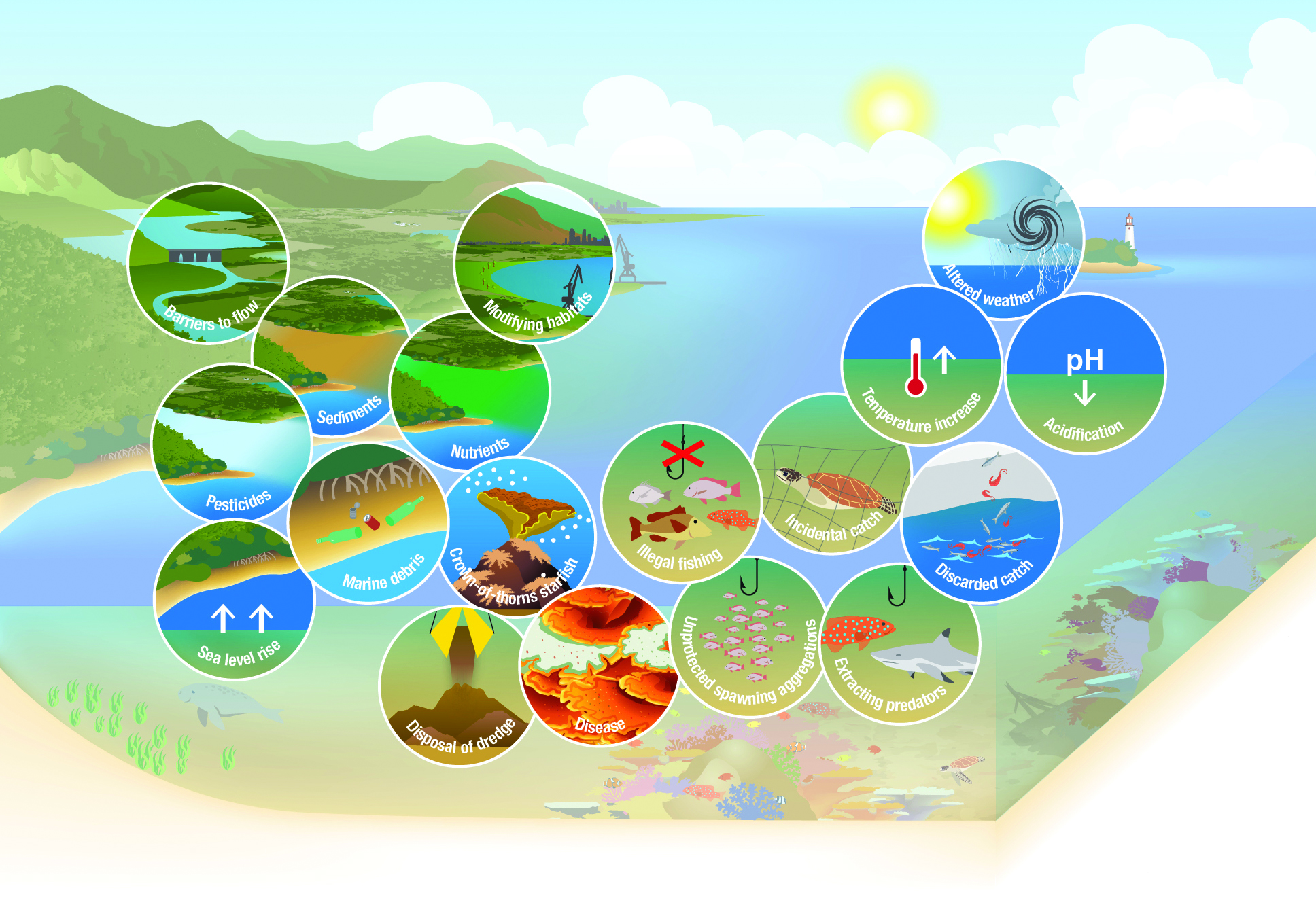 Figure 9. Example of multiple threats to the ecosystem within an areaMultiple threats, including those presenting high and very high risks to the Region’s values, can overlap and interact within an area. They combine to present a serious cumulative risk to local habitats and species. Another way to consider the cumulative effect of threats is by examining a particular component of the ecosystem or a distinct heritage value, for example coral reef habitats (Figure 9.7). This has generally been done previously at a single species level.18,19 More recently, qualitative models developed for the Region have provided an initial assessment of some of the complexity associated with understanding cumulative effects on coral reef habitats.16 The model shows some cause-and-effect relationships are relatively simple, such as an increase in ocean warming making coral bleaching events more frequent, which then leads to a reduction in hard coral cover. However, other relationships are much more complex. For example, an increase in land-based run-off from agriculture drives four threats identified in the model (toxins, nutrients, turbidity and sedimentation), in turn affecting seven ecosystem variables (predatory fishes, herbivorous fishes, crown-of-thorns starfish, fish and invertebrates, macroalgae, crustose coralline algae and coral recruitment, and coral cover).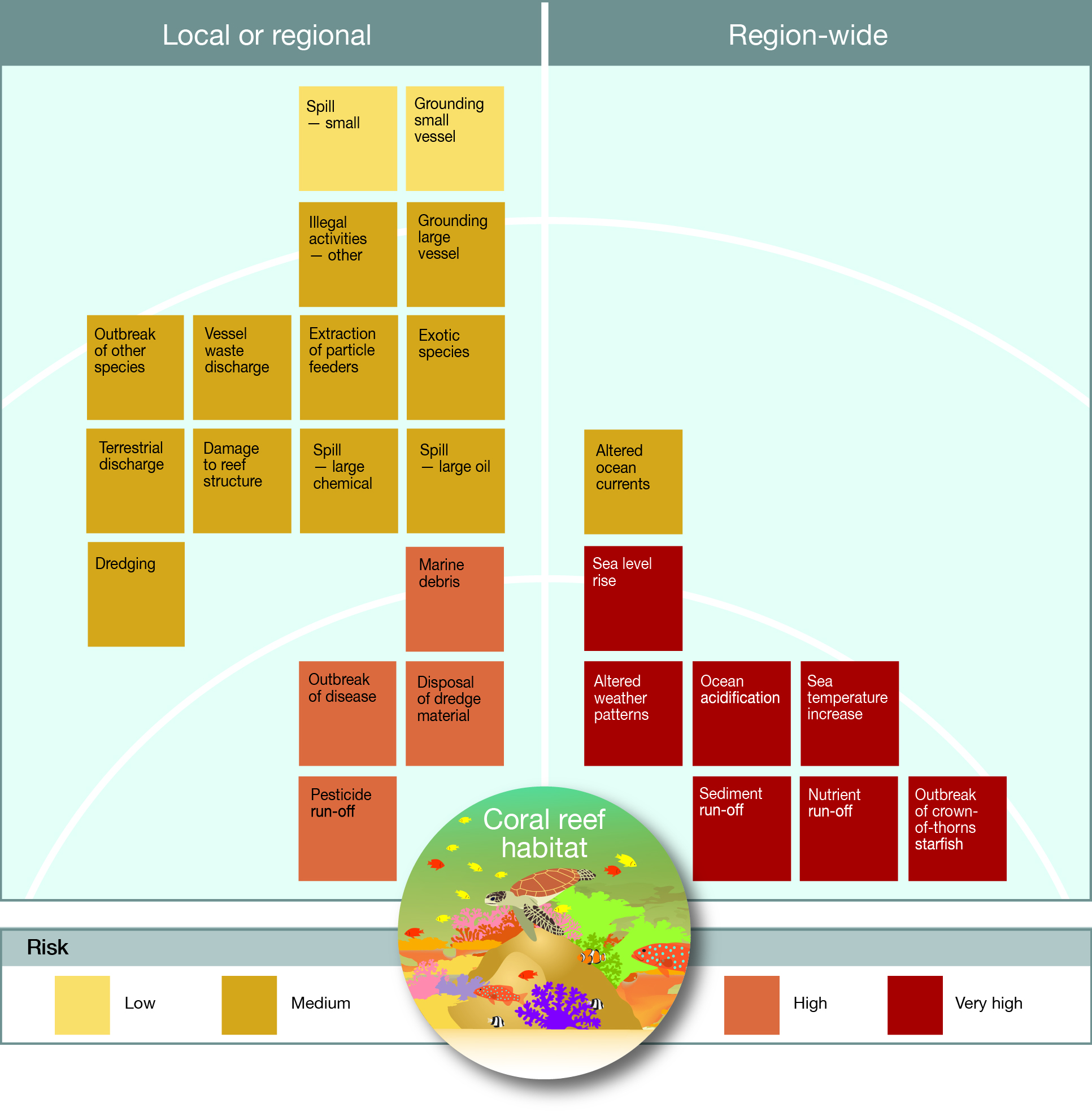 Figure 9. Cumulative effects on coral reef habitatsAs noted in Chapter 2, the condition of coral reef habitats is declining. The major causes of this decline (land-based run-off, outbreaks of crown-of-thorns starfish, coral bleaching and cyclones) have been identified at a broad Region-wide scale.14,20,21 However, when considered at the local scale, there are many additional threats that directly affect coral reef habitats. Like any of the Region’s ecosystem and heritage values, consideration of all threats affecting coral reefs, regardless of the level of risk or the scale at which the threat operates, is essential to improving the habitat’s resilience. This is particularly important given the declining trends for coral reef habitats in much of the Region and the central role they play in the Reef ecosystem and its Outstanding Universal Value as a world heritage property.Assessment summary – Risks to the Region’s valuesSection 54(3)(d) of the Great Barrier Reef Marine Park Act 1975 requires ‘… an assessment of the risks to the ecosystem…’ within the Great Barrier Reef Region. Section 116A(2)(b) of the Regulations requires ‘an assessment of the risks to the heritage values…’ of the Great Barrier Reef Region. Separate assessments are provided for the Region’s ecosystem and its heritage values, based on their current state and trends, the factors influencing them, the effectiveness of protection and management measures and an understanding of their overall resilience.Risks to the ecosystem Outlook Report 2009: Assessment summaryThe ecosystem is at serious risk from the compounding impacts of climate change, catchment runoff, coastal development and extractive use. Of the many other threats to the Great Barrier Reef ecosystem, most present a small risk individually, but combine to further reduce ecosystem resilience. Other threats are effectively managed and are now assessed as a much reduced risk. Risks to heritage valuesOutlook Report 2009: Not assessed Overall summary of risks to the Region’s valuesBased on current management, the Great Barrier Reef Region’s ecosystem and heritage values face a range of increasing risks into the future. The close connections between ecosystem components and heritage values mean the projected risk for many impacts is equivalent for both sets of values. The identified threats to the Region’s values arise from a number of sources and are highly variable in both scale and timeframe. A lack of understanding of the extent and location of many heritage values (for example wrecks and archaeological sites) means that the risks to them may be underestimated. Views expressed by community members about the greatest risks to the Region are similar to the outcomes of the structured risk assessment, with climate change, land-based run-off, shipping, port development, fishing, marine debris and pollution common responses. This represents an increase in community concern about some threats since Outlook Report 2009 (for example marine debris, shipping and port development).The greatest long-term threats facing the Great Barrier Reef ecosystem are from climate change. For all the Region’s values, threats associated with rising levels of greenhouse gases in the atmosphere such as ocean acidification, increased sea temperatures and rising sea level are likely to become more severe into the future. Therefore, these threats pose an increasing risk to the Region’s values. Their impact will be compounded by each other and by other existing regional and local threats.Generally, increases in assessed risk since the Outlook Report 2009 have resulted from an increased understanding of the threat, its distribution and the likely severity of its consequences. Only the risk of pesticides from land-based runoff has decreased based on new information, from very high to high.Management arrangements are reducing some lower risk threats; examples include the continued strong management of direct uses such as commercial marine tourism and improvements in the management of shipping activities in the Region. The planning, inputs and processes associated with managing land-based run-off have improved and over time risk is expected to decrease somewhat as a result.Other activities, in particular coastal development and the remaining impacts of fishing, are still assessed as high risk and desired management outcomes are not being achieved.The most serious threats are from climate change, land-based run-off, coastal development and some aspects of direct use such as illegal fishing and poaching and the incidental take of species of conservation concern. These threats have the potential to work in combination to weaken the resilience of the Great Barrier Reef ecosystem and therefore its ability to recover from serious disturbances (such as major coral bleaching events) that will become more frequent in the future. An increased understanding of the cumulative effects of threats has highlighted the need for a management approach that takes into account all threats affecting an area and for a combination of Reef-wide, regional and local solutions. While climate change will affect all parts of the Great Barrier Reef, the compounding effects of other threats means that inshore environments next to developed areas are most at risk.References1. Bowen, J. and Bowen, M. 2002, The Great Barrier Reef: history, science and heritage, Cambridge University Press, Melbourne, Australia.2. Daley, B. 2005, Changes in the Great Barrier Reef since European settlement: Implications for contemporary management, PhD thesis, James Cook University, Townsville.3. Great Barrier Reef Marine Park Authority 2009, Great Barrier Reef Outlook Report 2009, GBRMPA, Townsville.4. Dobbs, K., Day, J., Skeat, H., Baldwin, J., Molloy, F., McCook, L.J., Johnson, M., Elliot, B., Skeat, A., Vohland, K., Wachenfeld, D. and Kenchington, R. 2011, Developing a long-term outlook for the Great Barrier Reef, Australia: A framework for adaptive management reporting underpinning an ecosystem-based management approach, Marine Policy 35(2): 233-240.5. Fabricius, K.E., Okaji, K. and De'ath, G. 2010, Three lines of evidence to link outbreaks of the crown-of-thorns seastar Acanthaster planci to the release of larval food limitation, Coral Reefs 29: 593-605.6. Standards Australia and Standards New Zealand 2009, Risk management – principles and guidelines     (AS/NZS ISO 31000:2009), Standards Australia International, Sydney.7. Ward, T.J. 2014, The rapid assessment workshop to elicit a scientific expert consensus to inform the development of the Great Barrier Reef Outlook Report 2014, Great Barrier Reef Marine Park Authority, Townsville.8. Marshall, N.A., Bohensky, E., Curnock, M., Goldberg, J., Gooch, M., Pert, P., Scherl, L., Stone-Jovicich, S. and Tobin, R.C. 2013, A Social and Economic Long Term Monitoring Program for the Great Barrier Reef: key findings, 2013. Report to the National Environmental Research Program, Reef and Rainforest Research Centre Limited, Cairns.9. Brodie, J., Waterhouse, J., Maynard, J., Bennett, J., Furnas, M., Devlin, M., Lewis, S., Collier, C., Schaffelke, B., Fabricius, K., Petus, C., da Silva, E., Zeh, D., Randall, L., Brando, V., McKenzie, L.J., O’Brien, D., Smith, R., Warne, M.S.J., Brinkman, R., Tonin, H., Bainbridge, Z., Bartley, R., Negri, A., Turner, R.D.R., Davis, A., Bentley, C., Mueller, J., Alvarez-Romero, J.G., Henry, N., Waters, D., Yorkston, H. and Tracey, D. 2013, Assessment of the relative risk of water quality to ecosystems of the Great Barrier Reef: A report to the Department of the Environment and Heritage Protection,  Centre for Tropical Water & Aquatic Ecosystem Research, James Cook University, Townsville.10. Brodie, J., Wolanski, E., Lewis, S. and Bainbridge, Z. 2012, An assessment of residence times of land-sourced contaminants in the Great Barrier Reef lagoon and the implications for management and reef recovery, Marine Pollution Bulletin 65: 267-279.11. Great Barrier Reef Marine Park Authority 2011, Impacts of tropical cyclone Yasi on the Great Barrier Reef: a report on the findings of a rapid ecological impact assessment, July 2011, Great Barrier Reef Marine Park Authority.12. Poloczanska, E.S., Hobday, A.J. and Richardson, A.J. 2012, Marine climate change in Australia, impacts and adaptation responses. 2012 report card, CSIRO, Canberra.13. Johnson, J.E., Maynard, J.A., Devlin, M.J., Wilkinson, S., Anthony, K.R.N., Yorkston, H., Heron, S.F., Puotinen, M.L. and  van Hooidonk, R. 2013, Resilience of Great Barrier Reef marine ecosystems and drivers of change, in Synthesis of evidence to support the Reef Water Quality Scientific Consensus Statement 2013, Department of the Premier and Cabinet, Brisbane.14. De'ath, G., Fabricius, K.E., Sweatman, H. and Puotinen, M. 2012, The 27–year decline of coral cover on the Great Barrier Reef and its causes, Proceedings of the National Academy of Sciences 109(44): 17995-17999.15. Harrington, L., Fabricius, K., Eaglesham, G. and Negri, A.P. 2005, Synergistic effects of diuron and sedimentation on photosynthesis and survival of crustose coralline algae, Marine Pollution Bulletin 51: 415-427.16. Anthony, K., Dambacher, J.M., Walsh, T. and Beeden, R. 2013, A framework for understanding cumulative impacts, supporting environmental decisions and informing resilience-based management of the Great Barrier Reef World Heritage Area, Great Barrier Reef Marine Park Authority, Canberra.17. Hockings, M. and Gilligan, B. 2009, Assessment of management effectiveness for the 2009 Great Barrier Reef Outlook Report, Great Barrier Reef Marine Park Authority, Townsville.18. Marsh, H. and Lawler, I.R. 2006, Dugong distribution and abundance on the urban coast of Queensland: A basis for management: Final report to Marine and Tropical Research Sciences Facility interim projects 2005-6, James Cook University, Townsville.19. Chaloupka, M.Y. 2002, Stochastic simulation modelling of southern Great Barrier Reef green turtle population dynamics, Ecological Modelling 148(1): 79-109.20. Bellwood, D.R., Hughes, T.P., Folke, C. and Nyström, M. 2004, Confronting the coral reef crisis, Nature 429: 827-833.21. Brodie, J., Waterhouse, J., Schaffelke, B., Kroon, F., Thorburn, P., Rolfe, J., Johnson, J., Fabricius, K., Lewis, S., Devlin, M., Warne, M. and McKenzie, L.J. 2013, 2013 Scientific Consensus Statement: Land use impacts on Great Barrier Reef water quality and ecosystem conditions, Reef Water Quality Protection Plan Secretariat, Brisbane.Overall risk to ecosystemThe Region’s ecosystem continues to be at serious risk and the threats likely to affect it in the future are increasing and compounding. The most serious risks arise from climate change, land-based run-off, coastal development and some aspects of direct use (particularly fishing). Other threats relating to direct use are more effectively managed and of less overall risk to the Reef.High, Increased, IncreasingOverall risk to heritage valuesThe close connections between the Region’s ecosystem and many of its heritage values mean that the projected risk of almost all threats is the same in both assessments. As a result, the most serious risks to the Region’s heritage values are similarly climate change, land-based run-off, coastal development and some aspects of direct use. High,IncreasingLIKELIHOODLIKELIHOODLIKELIHOODLIKELIHOODLIKELIHOODLIKELIHOODCONSEQUENCERareUnlikely PossibleLikelyAlmost certainCONSEQUENCEOcean acidificationSea temperature increaseCatastrophicCONSEQUENCEAltered ocean currentsSpill — large chemical Spill — large oilAltered weather patterns (^)Illegal fishing and poaching (^)Incidental catch of species of conservation concern (^)Modifying coastal habitats (^)Nutrient run-offOutbreak of COTS (^)Sea level riseSediment run-off (^)MajorCONSEQUENCEAcid sulphate soilsGrounding large vessel Disposal of dredge material Extraction from spawning aggregationsOutbreak of disease (^)Barriers to flow (^)Discarded catchExtraction of predators Marine debris Pesticide run-off (v)ModerateCONSEQUENCEAtmospheric pollutionArtificial lightDredgingExotic species Extraction of herbivoresOutbreak of other species (^)Vessel strikeDamage to seafloorDamage to reef structureExtraction of particle feedersIllegal activities — other Noise pollutionTerrestrial discharge Vessel waste dischargeMinorCONSEQUENCEGrounding small vessel Spill — small Wildlife disturbanceInsignificant CONSEQUENCELow riskMedium riskHigh riskVery high riskLIKELIHOODLIKELIHOODLIKELIHOODLIKELIHOODLIKELIHOODLIKELIHOODCONSEQUENCERareUnlikely PossibleLikelyAlmost certainCONSEQUENCEOcean acidificationSea temperature increaseCatastrophicCONSEQUENCEAltered ocean currentsSpill — large chemical Spill — large oilAltered weather patterns Illegal fishing and poaching Incidental catch of species of conservation concern Modifying coastal habitats Nutrient run-offOutbreak of COTS Sea level riseSediment run-off MajorCONSEQUENCEAcid sulphate soilsDamage to seafloorGrounding large vessel Disposal of dredge material Extraction from spawning aggregationsOutbreak of disease Barriers to flow Discarded catchExtraction of predators Incompatible usesMarine debris Pesticide run-off ModerateCONSEQUENCEAtmospheric pollutionArtificial lightDredgingExotic species Outbreak of other species Vessel strikeDamage to reef structureExtraction of particle feedersIllegal activities — other Noise pollutionTerrestrial discharge Vessel waste dischargeWildlife disturbanceMinorCONSEQUENCEExtraction of herbivoresGrounding small vessel Spill — small Insignificant CONSEQUENCELow riskMedium riskHigh riskVery high riskCommunity groupRanking of perceived threatsRanking of perceived threatsRanking of perceived threatsRanking of perceived threatsRanking of perceived threatsCommunity groupFirstSecondThirdFourthFifthAustralians generallyMarine debris and beach litterClimate changeAgricultural run-offShippingCrown-of-thorns starfishReef catchment residentsClimate change/global warmingShippingAgricultural run-offCommercial fishingPollutionTouristsTourismClimate change/global warmingCommercial fishingShippingMarine debrisCommercial fishersAgricultural run-offNew ports and port expansionsShippingNatural disasters (floods, cyclones, earthquakes)Government and regulationMarine tourism operatorsClimate changeAgricultural run-offBoating / ShippingPoor management/ over-managementNew ports and port expansionsScientific community(in no particular order)Sediments and nutrients from land-based run-off; ocean acidification; sea temperature rise; climate change effects on ocean currents(in no particular order)Sediments and nutrients from land-based run-off; ocean acidification; sea temperature rise; climate change effects on ocean currents(in no particular order)Sediments and nutrients from land-based run-off; ocean acidification; sea temperature rise; climate change effects on ocean currents(in no particular order)Sediments and nutrients from land-based run-off; ocean acidification; sea temperature rise; climate change effects on ocean currents(in no particular order)Sediments and nutrients from land-based run-off; ocean acidification; sea temperature rise; climate change effects on ocean currentsLocal Marine Advisory CommitteesClimate change effects on weather patternsClearing or modifying wetlands, mangroves and other coastal habitatsDisposal and resuspension of dredge materialIncreased sea temperaturesNutrients from catchment run-offReef Guardian councilsClimate change effects on weather patterns Outbreaks of crown-of-thorns starfishNutrients from land-based run-offSpill — large chemicalSea temperature riseReef Guardian schools(most mentioned)Climate change (including sea temperature rise and ocean acidification); water quality and land-based run-off; fishing; pollution; marine debris(most mentioned)Climate change (including sea temperature rise and ocean acidification); water quality and land-based run-off; fishing; pollution; marine debris(most mentioned)Climate change (including sea temperature rise and ocean acidification); water quality and land-based run-off; fishing; pollution; marine debris(most mentioned)Climate change (including sea temperature rise and ocean acidification); water quality and land-based run-off; fishing; pollution; marine debris(most mentioned)Climate change (including sea temperature rise and ocean acidification); water quality and land-based run-off; fishing; pollution; marine debrisScaleThreatsCurrent risk level and effect timing Influencing factorInfluencing factorInfluencing factorInfluencing factorScaleThreatsCurrent risk level and effect timing Climate changeCoastal developmentLand-based run-offDirect useRegion-wideAltered weather patternsNowRegion-wideSea temperature increaseNowRegion-wideOcean acidification10+ yearsRegion-wideSea level rise10+ yearsRegion-wideModifying coastal habitats NowRegion-wideNutrient run-offNowRegion-wideSediment run-offNowRegion-wideOutbreak of crown-of-thorns starfishNowRegion-wideIllegal fishing and poachingNowRegion-wideIncidental catch of species of conservation concernNowRegion-wideBarriers to flowNowRegion-wideMarine debrisNowRegion-wideIncompatible uses Nowrisk assessed for heritage onlyRegion-wideDiscarded catchNowRegion-wideExtraction of predatorsNowRegion-wideExtraction of particle feedersNowRegion-wideAltered ocean currents10+ yearsLocal or regionalPesticide run-offNowLocal or regionalDisposal of dredge materialNowLocal or regionalExtraction from spawning aggregationsNowLocal or regionalOutbreak of diseaseNowCumulative effect of many factorsCumulative effect of many factorsCumulative effect of many factorsCumulative effect of many factorsLocal or regionalOutbreak of other speciesNowCumulative effect of many factorsCumulative effect of many factorsCumulative effect of many factorsCumulative effect of many factorsLocal or regionalTerrestrial dischargeNowLocal or regionalAcid sulphate soilsNowLocal or regionalArtificial lightNowLocal or regionalDamage to reef structureNowLocal or regionalDamage to seafloorNowLocal or regionalDredging NowLocal or regionalExotic species NowLocal or regionalExtraction of herbivores Nowrisk assessed as ‘low’ for heritageLocal or regionalGrounding large vesselNowLocal or regionalIllegal activities — otherNowLocal or regionalNoise pollutionNowLocal or regionalSpill – large chemicalNowLocal or regionalSpill – large oilNowLocal or regionalVessel strike NowLocal or regionalVessel waste dischargeNowLocal or regionalWildlife disturbance Nowrisk assessed as ‘low’ for ecosystemLocal or regionalGrounding small vesselNowLocal or regionalSpill – small NowLocal or regionalAtmospheric pollution NowLow riskMedium riskHigh riskVery high riskIncreased riskNo change in riskDecreased riskAltered weather patternsNutrients in land-based run-offPesticides in land-based run-off Illegal fishing and poachingOcean acidification Incidental catch of species of conservation concernSea level riseModifying coastal habitats Sea temperature increaseOutbreak of crown-of-thorns starfishDiscarded catchSediment in land-based run-offExtraction from unprotected spawning aggregationsBarriers to flowExtraction of predatorsOutbreak of diseaseMarine debrisOutbreak of other speciesAltered ocean currentsDamage to reef structureDamage to seafloorExtraction of herbivoresExtraction of particle feedersGrounding large vesselIntroduction of exotic speciesSpill — large chemicalSpill — large oilVessel strikeVessel waste dischargeGrounding small vesselSpill — smallInfluencing factorMain originActivityImpact Effectiveness of existing measuresEffectiveness of existing measuresEffectiveness of existing measuresEffectiveness of existing measuresEffectiveness of existing measuresEffectiveness of existing measuresEffectiveness of existing measuresEffectiveness of existing measuresRiskInfluencing factorMain originActivityImpact ContextPlanningInputsProcessesProcessesOutputsOutputsOutcomesClimate changeGlobalGreenhouse gas emissionsVery highGoodPoorGoodPoorPoorGoodGoodIneffectiveVery highCoastal developmentGreat Barrier Reef catchmentAgriculture; mining; urban, industrial, port and island developmentHighGoodPoorPoorPoorPoorPoorPoorPoorHighLand-based run-offGreat Barrier Reef catchmentAgriculture; mining; urban, industrial, and island developmentHighVery goodVery goodGoodVery goodVery goodVery goodVery goodPoorHighDirect useGreat Barrier Reef RegionCommercial marine tourismVery lowVery goodGoodGoodGoodVery goodVery goodVery goodVery goodLowDefence activitiesVery lowVery goodVery goodGoodVery goodVery goodVery goodVery goodVery goodLowFishingHighGoodGoodPartially effectiveGoodGoodGoodPoorPoorHighPortsHighGoodGoodGoodGoodPoorPoorGoodGoodMediumRecreation (not including fishing)LowVery goodGoodGoodGoodGoodGoodGoodGoodLowResearch and educational activitiesVery lowVery goodGoodGoodGoodVery goodVery goodVery goodVery goodLowShippingLowGoodGoodGoodGoodGoodGoodVery goodVery goodMediumTraditional use of marine resourcesVery lowVery goodVery goodGoodGoodGoodGoodVery goodVery goodLowAssessment componentAssessment summaryRisk 2009 Risk 2014 and trend since 2009Future trendConfidenceConfidenceAssessment componentAssessment summaryRisk 2009 Risk 2014 and trend since 2009Future trendGradeTrendsClimate changeThe threats of sea temperature increase, altered weather patterns, ocean acidification and sea level rise continue to be some of the most serious risks to the Reef ecosystem. The risk is likely to increase in the future due to emissions trajectories and unavoidable future change locked in by past emissions.Very highVery high, IncreasedIncreasingAdequateAdequateCoastal developmentClearing and modifying coastal habitats and artificial barriers to flow are serious risks to the Reef. Increased coastal development increases the likelihood of these threats. Direct use causes demand for some aspects of coastal development.HighHigh, IncreasedIncreasingAdequateAdequateLand-based run-offWhile loads of nutrients and sediments are being reduced, understanding of the detrimental effects on the ecosystem has improved. The continued inputs and the lag between reduced inputs and improved ecosystem condition mean that nutrients, sediments and pesticides in land-based run-off will continue to be a serious long-term risk to the ecosystem. Marine debris from all sources will also remain a high risk.HighHigh,StableDecreasingAdequateAdequateDirect use Many threats from direct use are localised and of low to medium risk. However, some significant risks remain. Illegal fishing and collecting, extraction of predators, extraction from unidentified or unprotected spawning aggregations, incidental catch of species of conservation concern and effects on discarded catch are rated as high or very high risk. Although overall risk from ports is assessed as medium, increases in port-related activity combined with future projections and a continued incomplete understanding of the potential ecosystem effects have increased the assessed risk for disposal and resuspension of dredge material.Medium (non-extractive)High (extractive) Medium(overall)Trend not assessedIncreasingAdequateAdequateOverall risk to ecosystemThe Region’s ecosystem continues to be at serious risk and the threats likely to affect it in the future are increasing and compounding. The most serious risks arise from climate change, land-based run-off, coastal development and some aspects of direct use (particularly fishing). Other threats relating to direct use are more effectively managed and of less overall risk to the Reef.HighHigh, IncreasedIncreasingRiskRiskLow riskGiven current management arrangements, any threats considered likely or certain to occur are predicted to have no more than insignificant consequences for the ecosystem. There may be minor or moderate consequences for the Region’s ecosystem for other less likely threats.Medium riskGiven current management arrangements, few of the threats considered likely or certain to occur are predicted to have moderate consequences for the Region's ecosystem and none will have catastrophic consequences. Some unlikely threats may have major consequences for the Region's ecosystem.High riskGiven current management arrangements, many of the likely or almost certain threats are predicted to have moderate or major consequences for the Region's ecosystem.Very high riskGiven current management arrangements, there are likely or almost certain threats that are predicted to have catastrophic consequences on the Region’s ecosystem.TrendTrendTrend since 2009: Increased, Stable, Decreased, No consistent trendFuture trend: Increasing, Stable, Decreasing, No consistent trendTrend since 2009: Increased, Stable, Decreased, No consistent trendFuture trend: Increasing, Stable, Decreasing, No consistent trendConfidence in impact and trendConfidence in impact and trendAdequateAdequate high-quality evidence and high level of consensusLimitedLimited evidence or limited consensusInferredInferred, very limited evidenceAssessment componentAssessment summaryRisk 2009Risk 2014Future trend ConfidenceConfidenceAssessment componentAssessment summaryRisk 2009Risk 2014Future trend GradeTrendClimate changeThe threats to the ecosystem associated with climate change flow on to present a serious risk to heritage values, particularly the property’s Outstanding Universal Value. Some shallow-water Indigenous and historic heritage sites are also at risk.Not assessedVery highIncreasingLimitedLimitedCoastal developmentLegacy and contemporary changes in terrestrial habitats as a result of coastal development will continue to affect the Outstanding Universal Value in forthcoming decades and the integrity of the world heritage property. Natural scenic values may also be further diminished, along with Indigenous heritage values.Not assessedHighIncreasingLimitedLimitedLand-based run-offThe widespread effects of pollutants (including marine debris) in land-based run-off will continue to diminish many attributes of Outstanding Universal Value, especially in inshore areas. Resulting declines in ecosystem values will affect related Indigenous heritage values and the overall aesthetic value of wide areas of the Region.Not assessedHighDecreasingLimitedLimitedDirect useThe risks that direct use presents to the ecosystem are reflected in its risk to heritage values. In addition, if heritage values are not properly identified and considered, there is a risk that activities could damage (potentially irreversibly) heritage sites, reduce natural beauty, and affect the ability of Traditional Owners to undertake cultural practices. Of particular concern are effects on Indigenous heritage values from incompatible uses.Not assessedMediumIncreasingLimitedLimitedOverall risk to heritage valuesThe close connections between the Region’s ecosystem and many of its heritage values mean that the projected risk of almost all threats is the same in both assessments. As a result, the most serious risks to the Region’s heritage values are similarly climate change, land-based run-off, coastal development and some aspects of direct use. Not assessedHighIncreasingRiskRiskLow riskGiven current management arrangements, any threats considered likely or certain to occur are predicted to have no more than insignificant consequences for the Region’s heritage values. There may be minor or moderate consequences for heritage values for other less likely threats.Medium riskGiven current management arrangements, few of the threats considered likely or certain to occur are predicted to have moderate consequences for the Region's heritage values and none will have catastrophic consequences. Some unlikely threats may have major consequences for the Region's heritage values.High riskGiven current management arrangements, many of the likely or almost certain threats are predicted to have moderate or major consequences for the Region's heritage values.Very high riskGiven current management arrangements, there are likely or almost certain threats that are predicted to have catastrophic consequences on the Region’s heritage values.TrendTrendTrend since 2009: New assessment for this report; no trend providedFuture trend: Increasing, Stable, Decreasing, No consistent trendTrend since 2009: New assessment for this report; no trend providedFuture trend: Increasing, Stable, Decreasing, No consistent trendConfidence in impact and trendConfidence in impact and trendAdequateAdequate high-quality evidence and high level of consensusLimitedLimited evidence or limited consensusInferredInferred, very limited evidence